Fall 2014 General Mathematics (03D04401) (Final)Class:					ID:				Name:      選擇題30%：1.(    )將414除以某正整數，可得商為29，問餘數是多少？(A) 8 	(B) 15 	(C) 22 	(D) 292.(    )有二個正整數，滿足，且是的6倍；問的值可以用下列哪一個算式求出？	(A)   (B) (C) (D) 3.(    )估算3的值，它最接近下列哪一個數？(A) (B)(C)		(D) 4.(    )試問把展開後，結果為幾位數？(A)26 (B)27 (C)28 (D)295.(    )21個連續偶數中，平均數為10000，則此21個數的最大值為？(A)10022 (B)10020 (C)10018		(D)100166.(   )已知兩個正整數的最大公因數為18，最小公倍數為216，而此兩數相差18，則兩數的和為多	   少？(A)90 (B)126 (C)144 (D)234 7.(   )有一群羊，五五數之餘一，七七數之餘三，九九數之餘五，若已知此群羊約少於1300隻，請	  問此群羊的數量最多有幾隻？(A)626 (B)941 (C)1256 (D)以上皆非8.(   )有八位同學的體重資料如下：57、54、47、42、49、48、45、47(單位：公斤)，關於此資料		  的下列何者錯誤(A)眾數47 (B)中位數47.5 (C)平均數47 (D)最小值429.(   )若有一正整數為65、104、260三個數的公倍數，則此數可能為？(A)1300 (B)1560 (C)1690 (D)180010.(   )班上24位同學的數學成績由小到大依序分成低分組、中分組和高分組各8人。若全班平均70分、高分組平均84分、低分組平均59分，則中分組的平均成績為？(A)67 (B)68 (C)69 (D)7011.(   )已知，則B的個位數字為何？(A)1 (B)3 (C)7 (D)912.(   )若將正整數從1開始依序排列，其規律如下表。則第30列最後一個數是？(A)462 (B)463 (C)464 (D)465二、填充題27%已知三正整數A、B、C的關係為「A:B=7:4」、「B:C=10:3」，則A:B:C=(         ) (請寫出最簡整數比)請問最接近350的整數中，除以9餘7、除以8餘6、除以7餘5的數為何？(     )是正整數，若  是  的因式，則 (　　)。試寫出第5項  3 、12 、48、192、(       )若二元一次聯立方程式為，則(      )29的平方為何？ (        )2094X2106=? (        )有一方程式 ，的兩個整數解為(       )(        )三、計算題(需列出算式)50%：解不等式：已知三數成立，則算式老爸拿剛好的錢660元給強強去買8瓶台啤和6瓶海尼根，但是強強搞錯了買成6瓶台啤和8瓶海尼根且找回60元，則台啤與海尼根的單價各為多少？四邊形為長方形，且為圓O的切線，如下圖。已知圓O的周長是8，且圓O的面積等於長方形的面積；問陰影部分圖形之周長為何？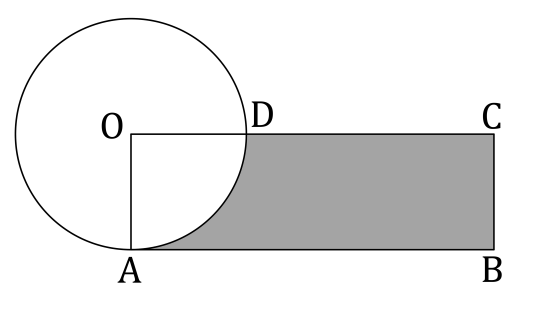 已知C水塔有118公升的水，D水塔有126公升的水，若每小時由C水塔流出3公升到D水塔，請問幾小時後D水塔的水量為C水塔的3倍？第1列　1第2列　2　3第3列　4　5　6第4列　7　8　9　10